Western Australian Public Sector Quarterly Workforce Report – 
March 2022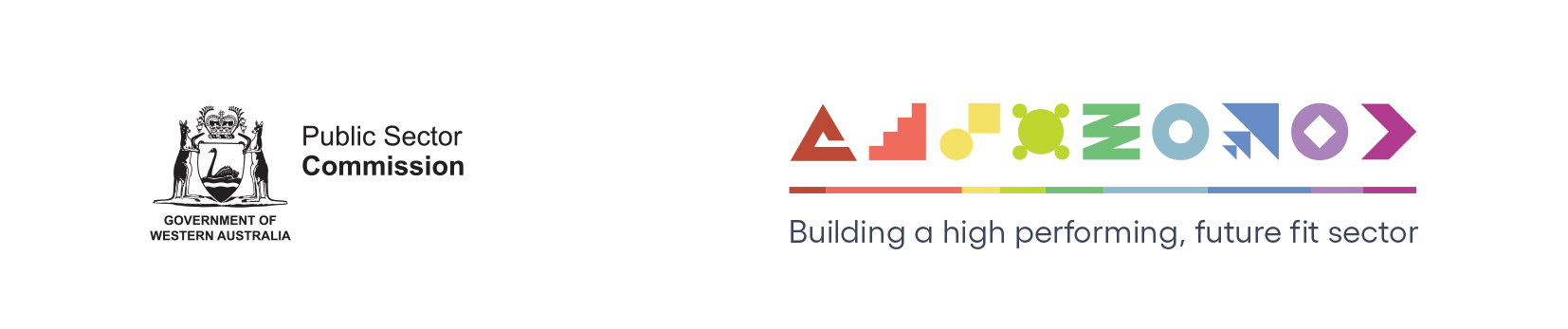 About this informationThis page presents a snapshot of the public sector workforce based on the most recent data available. More detailed workforce information (including information on other government entities) is available in the State of the WA Government Sector Workforce 2020-21. Please see the Commission’s About our workforce data page for additional contextual information.Overview of the public sector as at March 2022Sector profileEmployment trendsIn March 2022 the WA public sector employed 159,839 people, equating to 125,623 full time equivalent (FTE) employees. In headcount terms, this reflected a quarterly increase of 3,876 (+2.5%) since December 2021, and an annual increase of 8,086 (+5.3%) since March 2021. In FTE terms, this reflects a quarterly increase of 3,262 (+2.7%) since December 2021 and an annual increase of 5,266 (+4.4%) since March 2021.Over the quarter, the Department of Education increased by 523 headcount (+0.9%) and 1,020 FTE (+2.4%), in line with the start of the new school term. The increase related to growth in student enrolments and opening of new schools, implementing commitments to employ more education assistants especially for students in need of additional support, and continuing to respond to the COVID-19 pandemic.The WA Health portfolio has increased by 3,148 headcount (+5.8%) and 2,257 FTE (+5.5%) over the quarter. Over 12 months, this represented an increase of 5,986 headcount (+11.5%) and 3,968 FTE (10.1%), accounting for approximately 75% of net growth in the public sector. Increases occurred across the Department of Health and all Health Service Providers, led by South Metropolitan Health Service (+1,224 FTE), East Metropolitan Health Service (+705 FTE), Child and Adolescent Health Service (+684 FTE) and WA Country Health Service (+647 FTE).The majority (52.2%) of the increase in WA Health related to patient care including an increase of 1,124 registered nurses and midwives, 360 allied health professionals, 313 nursing support and personal care workers, and 273 medical practitioners. Administrative staff comprised an additional 22.7% of the increase (899 additional FTE), with the remainder distributed across other roles.Overall, WA Health has reported increases related to the management of COVID-19 and extension of the vaccination and booster program, along with increased mental health services and operational demands.All other agencies remained relatively stable over the quarter.Salaries expenditureGeneral government salaries for the first nine months of 2021-22 grew by 6% to total $10,562 million. Salaries represent the single largest component of general government sector expenses (41.5% for the nine months to 31 March 2022, or 45.8% if concurrent superannuation costs are also included). For more information on salaries expenditure, please refer to Department of Treasury’s Quarterly Financial Results Report.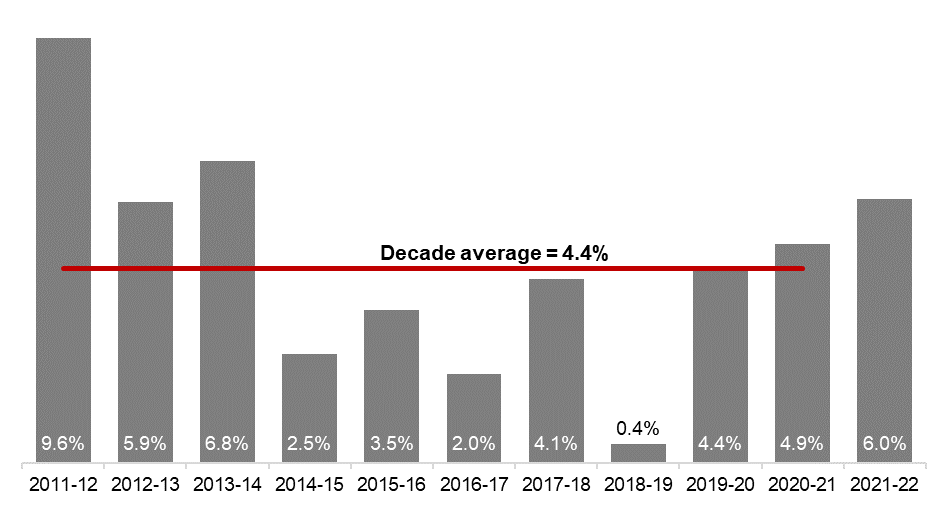  [ALT text - Salaries growth for the March quarter of 2021-22 was 6.0%, compared to a ten-year average of 4.4%.]Source: Department of TreasuryHistorical headcount, FTE and salaries expenditure WA public sector agencies’ staffing levelsData quality statementInformation is based on an aggregate of agency supplied data, collected quarterly through the Human Resource Minimum Obligatory Information Requirements (HR MOIR). Data is supplied by agencies according to the guidelines set out in HR MOIR Data Definitions 1.5.1. The information provided reflects the Commission’s holdings at the date of release. Workforce data is occasionally revised for quality, and corrections applied may result in figures being adjusted over time. This information relates only to public sector (Department, SES and non-SES agencies), and excludes sworn officers of the WA Police Force, public universities, local governments, government trading enterprises and other authorities.All data is accurate as reported to us by contributing agencies.As some figures have been rounded, discrepancies may occur between sums of the component items and totals. Salaries expenditure data and information is provided by the Department of Treasury.ContactAll enquiries about the Public Sector Commission’s data should be directed to stateadministrator@psc.wa.gov.au.  HeadcountHeadcount159,839Full-time equivalent (FTE)Full-time equivalent (FTE)125,623General government salaries expenses 
(March quarter)General government salaries expenses 
(March quarter)$3,476 MPublic sector median agePublic sector median age45Top 3 occupation groups (FTE)Teachers18.7%Top 3 occupation groups (FTE)Clerical workers16.8%Top 3 occupation groups (FTE)Nurses and midwives11.3%Diversity groupsMarch 2022March 2022Aspirational targetWomen in the SESRepresentation43.8%50.0%Women in the SESHeadcount162Aboriginal and Torres Strait Islander peopleRepresentation2.8%3.7%Aboriginal and Torres Strait Islander peopleHeadcount3,363People with disabilityRepresentation1.5%5.0%People with disabilityHeadcount1,867Culturally and linguistically diverse peopleRepresentation15.7%15.5%Culturally and linguistically diverse peopleHeadcount17,839Youth 
(aged 24 and under)Representation5.3%5.8%Youth 
(aged 24 and under)Headcount8,446Mature 
(aged 45 and over)Representation50.6%n.a.Mature 
(aged 45 and over)Headcount80,871QuarterHeadcountFTEQuarterly salaries 
expenditure ($M)September 2015139,277109,9192,837December 2015137,520108,3252,888March 2016137,371108,7222,801June 2016135,770107,8092,857September 2016137,746109,2952,887December 2016135,936106,8302,931March 2017139,144109,8952,880June 2017140,403110,6622,912September 2017141,609111,4722,980December 2017137,878108,3713,029March 2018140,799110,4043,049June 2018139,812110,3733,135September 2018141,744111,2553,023December 2018138,678108,6013,091March 2019142,278112,0992,982June 2019142,735111,9323,172September 2019143,775113,3673,140December 2019143,586113,1433,212March 2020146,343115,5483,147June 2020146,562116,8783,366September 2020148,408117,7733,319December 2020148,532117,6643,350March 2021151,753120,3573,298June 2021153,396121,2983,502September 2021155,931123,0343,512December 2021155,963122,3613,574March 2022159,839125,6233,476AgencyMar-22HeadcountMar-22FTEFTE change from 
Dec-21FTE change from 
Mar-21WA public sector159,839125,6233,2625,266Department of Education57,80643,7141,0201,271WA Health57,85543,3922,2573,968WA Health (North Metropolitan Health Service)12,4109,276434459WA Health (South Metropolitan Health Service)11,5638,6585161,224WA Health (WA Country Health Service)11,4648,610459647WA Health (East Metropolitan Health Service)9,7507,509466705WA Health (Child and Adolescent Health Service)6,5214,488224684WA Health (PathWest)2,5552,016130198WA Health (Health Support Services)2,2931,71413-7WA Health (Department of Health)1,2991,1211457Department of Justice7,4326,760-161-193Department of Communities5,8525,11312-21Western Australia Police2,8942,128-14-65Department of Biodiversity, Conservation and Attractions2,4082,0462567Public Transport Authority2,2792,174651Department of Primary Industries and Regional Development1,9161,728068Department of Fire and Emergency Services1,8281,673-19-1Department of Mines, Industry Regulation and Safety1,7281,6141-33Department of Transport1,6311,464647North Metropolitan TAFE1,4941,20121-29South Metropolitan TAFE1,4181,18955-32Main Roads Western Australia1,2341,1587-10Department of Local Government, Sport and Cultural Industries1,1909432111Department of Finance1,1011,013-2-10Department of Water and Environmental Regulation968860716Department of Planning, Lands and Heritage9188152127Department of the Premier and Cabinet673602873South Regional TAFE58241512-30VenuesWest510258-2-6Department of Training and Workforce Development49343525Landgate483432-11-35Insurance Commission of Western Australia4353841-4Mental Health Commission429348-554Central Regional TAFE415331-2-33Legal Aid Commission of Western Australia408354736Department of Jobs, Tourism, Science and Innovation3833431131North Regional TAFE326301-27Office of the Director of Public Prosecutions3212830-1Lotterywest291274031Department of Treasury27825010-1Office of the Auditor General210188105Public Sector Commission20413004Forest Products Commission167157-21-5ChemCentre15314006Metropolitan Cemeteries Board152141-2-5WorkCover Western Australia1421280-1Corruption and Crime Commission120115-2-7Ombudsman Western Australia7766-20Small Business Development Corporation675922Economic Regulation Authority6660-4-8GESB656125Animal Resources Centre6561-2-1Western Australian Electoral Commission4645-3-3Legal Practice Board3734-5-5Department of the Registrar, Western Australian Industrial Relations Commission3735-11Construction Training Fund363019Western Australian Meat Industry Authority322004National Trust of Australia (W.A.)2721-1-5MyLeave2423023Health and Disability Services Complaints Office201732Office of the Inspector of Custodial Services181500Metropolitan Redevelopment Authority1613-3-10Commissioner for Children and Young People1512-2-6Infrastructure WA14130-2Office of the Information Commissioner141201Burswood Park Board9811Keep Australia Beautiful WA870-1Minerals Research Institute of Western Australia (MRIWA)6612Veterinary Surgeons' Board6500Salaries and Allowances Tribunal4412Architects Board of Western Australia3301